ÖZGEÇMİŞ  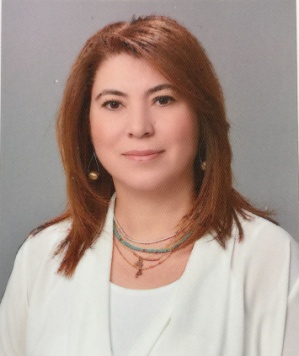 1.      Adı Soyadı: Dr. Şafak (HENGİRMEN) TERCAN2.      Doğum Tarihi:13.06.19703.      Unvanı: Doktor İnşaat Mühendisi4.      Öğrenim Durumu: Doktora5.      Akademik Unvanlar: Yardımcı Doçentlik Tarihi : 	12.03.20156.     Yönetilen Yüksek Lisans ve Doktora Tezleri 	6.1.  Yüksek Lisans Tezleri Gökçen Öztürk, “Impact of Traffic Management Alternatives on Intersection Capacity: Kahramanmaraş”, Hasan Kalyoncu Üniversitesi, Fen Bilimleri Enstitüsü, İnşaat Mühendisliği Anabilim Dalı, 2017Mesut Kuş;  “Theoretical effects of geometrical parameters on reinforced concrete box culverts”, Hasan Kalyoncu Üniversitesi, Fen Bilimleri Enstitüsü, İnşaat Mühendisliği Anabilim Dalı, 2017.Abdullah Canbolat; “Soil liquefaction potential in Kahramanmaras, Turkey”, Hasan Kalyoncu Üniversitesi, Fen Bilimleri Enstitüsü, İnşaat Mühendisliği Anabilim Dalı, 2017.	6.2.  Doktora Tezleri 7.     Yayınlar 	7.1.  Uluslararası hakemli dergilerde yayınlanan makaleler (SCI, SCI-Exp, SSCI & Arts and Humanities) Tercan Hengirmen, Ş; Eid, B; Heidenreich, M.; Kögler, K.; Akyürek, Ö; “Financial and Technical Analyses of Solar Boats as A Means of Sustainable Transportation”, Sustainable Production and Consumption, Volume 25 ,January 2021, Pages 404-412, https://doi.org/10.1016/j.spc.2020.11.014Kuş, M.; Akgönen A.İ.; Tercan Hengirmen, Ş. 2018. “Theoretical effects of geometrical parameters on reinforced concrete box culverts” Bridge Structures, 14 (1):3-20, DOI: 10.3233/BRS-180128Tercan Hengirmen, Ş; Çabalar, A.F; Yaman, G. 2015. "Analysis of a landfill gas to energy system at the municipal solid waste landfill in Gaziantep, Turkey", Journal of the Air and Waste Management Association, 65:8, 912-918, DOI: 10.1080/10962247.2015.1036178.A.F. Cabalar, A. Canbolat, N. Akbulut, S.H. Tercan & H. Isik (2019) Soil liquefaction potential in Kahramanmaras, Turkey, Geomatics, Natural Hazards and Risk, 10:1, 1822-1838, DOI: 10.1080/19475705.2019.1629106	7.2. Uluslararası diğer hakemli dergilerde yayınlanan makaleler	7.3. Uluslararası bilimsel toplantılarda sunulan ve bildiri kitabında (Proceedings) basılan   bildiriler Tercan Hengirmen, Ş; " Gaziantep Metropolitan Municipality Rail System Project"  International Association of Public Transport (UITP) World Congress, 2011, Dubai.Hengirmen, Ş., Erdoğan, S; “Evaluation of a Car Park Study; A Shopping Centre in Gaziantep”, Urban Transport 99, Rhodos/Greece, 08-10 September 1999.Tercan Hengirmen, Ş; Aydoğan Ö.“Katı Atık Sahasından Elde Edilen Gazın Otobüslerde Yakıt Olarak Kullanılması”, TRANSIST 2012,V. Uluslararası Ulaşım Sempozyumu ve Fuarı, İstanbul, 2012.Tercan Hengirmen, Ş; "Gaziantep Climate Change Action Plan", 10th World Summit on Sustainable Cities  ECOCITY, September 25,2013, Nantes, France.	7.4.  Yazılan uluslararası kitaplar veya kitaplarda bölümler 	7.5.  Ulusal hakemli dergilerde yayınlanan makaleler Tercan Hengirmen, Ş; Gedizlioğlu, E., 2003. "Kent içi trafik akım hızının modellenmesi" İTÜ Dergisi/d, Mühendislik, Cilt:2, Sayı:4, 35-44.	7.6.  Ulusal bilimsel toplantılarda sunulan ve bildiri kitabında basılan bildiriler Gedizlioğlu, E., Hengirmen, Ş; “Otoyol Gişelerinde Kuyruklanma: Çamlıca Gişeleri Örneği”, 3. Ulusal Ulaştırma Sempozyumu, İstanbul, 1995.Tercan Hengirmen, Ş; İstanbul'da Yerel Düzeyde İklim Değişikliği ile Mücadele Çalıştayı; Marmara Üniversitesi, 28-29 Mayıs, 2015, İstanbul.Tercan Hengirmen, Ş; Climate Change Response at the Local Level; 30-31 Oct., 2014, İstanbul Policy Center, Sabancı University.Tercan Hengirmen, Ş; İklim değişikliği ile Mücadele için Yerel Düzeyde Ortak Girişim- Müdahale Kapasitelerini Güçlendirme- 1 Temmuz 2013 İstanbul, İstanbul Politikalar Merkezi, İstanbul. İPM- Sabancı Üniversitesi.	7.7.  Diğer yayınlar 8.  Projeler Proje koordinatörlükleri : AB tarafından finanse edilen aşağıdaki projeler:CSDIV- İklim Değişikliği için Sivil Diyalog (Civil Dialogue for Introducing the Climate Change Policy of EU to Turkey TR2011-0135-15-01-30, 2016-2017, CFCU, Bütçe 137.000 Euro).SUMPA-MED,Akdeniz’de Sürdürülebilir Ulaşım Planlaması. (2009-2013/EuropAid CIUDAD programı, Bütçe 650.000 Euro)EU-GUGLE, Smart City Project, Kentlerde Sıfır Enerji Bina Yenilemesi (2013-devam ediyor/AB 7th Frame Programme, Bütçe 25 Miyon Euro)SECUR-ED, Ulaşım Sistemlerinde Asayiş ve Güvenlik (2011-2014/AB 7th Frame Programme, 39 Milyon Euro)URBAN-LEDS, Kentlerde Düşük Karbonlu Kalkınma Stratejileri (2012-2015 /ICLEI yönetiminde- EU Projesi. Bütçe 6 Milyon Euro)Diğer hibe fonlar tarafından finanse edilen projelerde koordinatörlük:Hatay e-Turizm Haritası Yapılması (2015-devam ediyor/DOĞAKA Turizm Altyapısının Geliştirilmesi Programı)2013, Kanada Mosaiculture Yarışmasında Çingene Kızı Mozaiğinin çiçeklerle sergilenmesi ve 2D eserler arasında "Altın Madalya" Ödülü. (2013/İpekyolu Kalkınma Ajansı-DFD)Halep'te Kardeş Hayvanat Bahçesi Kurulmasının Desteklenmesi. (2011/İpekyolu Kalkınma Ajansı)Kentiçi Sürdürülebilir Ulaşım Projeleri"Gaziantep Büyükşehir Belediyesi Ulaşım Ana Planı". 2004-2006, Proje Kontrolü“Gaziantep II. Organize Sanayii Bölgesi Trafik Yönlendirme ve Bilgilendirme Levhaları Projesi”; 2002, Proje Yürütücüsü.“Konya Büyükşehir Alanı Kentiçi ve Yakın Çevre Ulaşım Master Planı Çalışması”; Yüksel Proje - Ulaşım-Art Ortaklığı (2001), Proje Yürütücüsü.“Otoyol Segmentlerinde Başlangıç-Son Matrislerinin Modellenmesi”; Delft Teknik Üniversitesi-Hollanda Hükümeti Ulaştırma Bakanlığı (1999), Trafik Mühendisi.“Bakırköy İlçesi Ulaşım Master Planı”; İstanbul Teknik Üniversitesi-Bakırköy Belediyesi (1995),Trafik Mühendisi. “İstanbul Ulaştırma Ana Planı”; İstanbul Teknik Üniversitesi-İstanbul Büyükşehir Belediyesi (1996),Trafik Mühendisi.Gaziantep'te gerçekleştirilen önemli belediye projeleri:Gaziantep İklim Eylem Planı, 2011- Türkiye'nin ilk Bölgesel İklim Eylem Planı2013 Kanada'da Mosaiculture Çiçek Heykelleri  Sergi ve Yarışmasında Altın MadalyaDüzenli Depolama Sahasından Elektrik ve CNG elde edilmesiTıbbi Atıkların Sterilizasyon TesisiTürkiye’nin ilk PlaneteryumuTürkiye’nin ilk Eğlence ParkıBölgedeki ilk Botanik ParkıHobi BahçeleriKamu-Özel Sektör Ortaklıkları Projeleri (PPP)Rekreasyon AlanlarıYaklaşık 2.700.000 m2 yeni yeşil alan kazandırılması ve düzenlenmesi.9.    İdari Görevler 10.  Bilimsel ve Mesleki Kuruluşlara Üyelikler Gaziantep-İTÜ Mezunlar Derneği, Yönetim Kurulu Başkanı.İstanbul İTÜ Mezunlar Derneği Yönetim Kurulu Üyesi.11.  Ödüller 2013, Kanada Mosaiculture Yarışmasında Çingene Kızı Mozaiğinin çiçeklerle sergilenmesi ve 2D eserler arasında "Altın Madalya" Ödülü.2015, Hasan Kalyoncu Üniversitesi Başarılı AB Projeleri kazanma ödülü.12.  Son iki yılda verdiğiniz lisans ve lisansüstü düzeydeki dersler için aşağıdaki tabloyu doldurunuz. Not: Açılmışsa, yaz döneminde verilen dersler de tabloya ilave edilecektir. Derece Alan Üniversite Yıl Lisans İnşaat MühendisliğiGaziantep Üniversitesi1992Y. Lisans Fen Bilimleri Enstitüsü, Ulaştırma ABDİstanbul Teknik Üniversitesi1994Doktora Fen Bilimleri Enstitüsü, Ulaştırma ABD İstanbul Teknik Üniversitesi20032.Y. LisansSosyal Bilimler Enstitüsü, Siyaset ve Uluslararası İlişkiler ABDHasan Kalyoncu Üniversitesi20172018-2019	Gaziantep Büyükşehir Belediyesi	GaziantepBaşkan Danışmanlığı2017-2019	Kahramanmaraş Büyükşehir Belediyesi	KahramanmaraşBaşkan Danışmanlığı2015-2017	Hasan Kalyoncu Üniversitesi	GaziantepMühendislik Fakültesi, İnşaat Mühendisliği Bölüm Başkanı2013-2015Türkiye Belediyeler Birliği Atık Komisyonu Başkanı2014-2015	Muğla Büyükşehir Belediyesi	MuğlaÇevre Koruma ve Kontrol Daire Başkanı2010-2014	Gaziantep Büyükşehir Belediyesi	GaziantepÇevre Koruma ve Kontrol Daire Başkanı2009-2010	Gaziantep Büyükşehir Belediyesi	GaziantepUlaşım Planlama ve Raylı Sistemler Daire BaşkanıÇevre Koruma ve Kontrol Daire Başkan Vekili2006-2009	Gaziantep Büyükşehir Belediyesi	GaziantepÇevre Koruma ve Kontrol Daire BaşkanıFen İşleri Daire Başkanı Vekili2002-2006	Gaziantep Büyükşehir Belediyesi	GaziantepUlaşım Şube MüdürüAkademik Yıl Dönem Dersin Adı Haftalık Saati Haftalık Saati Öğrenci Sayısı Akademik Yıl Dönem Dersin Adı Teorik Uygulama Öğrenci Sayısı 2015-16Güz   Sustainable Urban Mobility (lisansüstü)  3  0  592015-16Güz   Highway and Traffic Engineering (lisans)  3  0  2002015-16Probability and Statistics 302002015-16İlkbahar   Sustainable Urban Mobility (lisansüstü)  3  0  622015-16İlkbahar   Highway and Traffic Engineering (lisans)  3  0  1202016-17Güz Sustainable Urban Mobility (lisansüstü)  3  0  752016-17Güz   Transportation Planning (lisansüstü)  3  0  52016-17İlkbahar   Sustainable Urban Mobility (lisansüstü)  3  0  302016-17İlkbahar   Highway and Traffic Engineering (lisans)  3  0  2202016-17İlkbahar  Sustainable Urban Mobility (lisansüstü)  3  0  752017-18Güz Sustainable Urban Mobility (lisansüstü)  3  0  752017-18Güz   Transportation Planning (lisansüstü)  3  0  52017-18GüzHighway and Traffic Engineering (lisans)40552017-18İlkbahar   Sustainable Urban Mobility (lisansüstü)  3  0  302017-18İlkbahar   Highway and Traffic Engineering (lisans)  3  0752017-18İlkbahar Climate Change and Sustainable Development (lisansüstü)3082019-20Güz Sustainable Urban Mobility (lisansüstü)  3  0  172019-20GüzHighway and Traffic Engineering (lisans)40322019-20İlkbahar   Sustainable Urban Mobility (lisansüstü)  3  0  122019-20İlkbahar Climate Change and Sustainable Development (lisansüstü)303